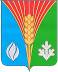 СОВЕТ ДЕПУТАТОВМуниципального образования сельское поселение Ромашкинский сельсоветКурманаеского района Оренбургской области(третьего созыва)РЕШЕНИЕ21.06.2016                                                                                                         № 32с. РомашкиноОб избрании главы муниципального образования Ромашкинский сельсовет Курманаевского района Оренбургской областиВ соответствии со статьей 36 Федерального закона от 06.10.2003 № 131-ФЗ «Об общих принципах организации местного самоуправления в Российской Федерации», статьей 16 Закона Оренбургской области от 21 февраля 1996 г. «Об организации местного самоуправления в Оренбургской области», статьей 26 Устава муниципального образования Ромашкинский сельсовет Курманаевского района Оренбургской области, руководствуясь Положением  «О порядке проведения конкурса по отбору кандидатур на должность главы муниципального образования Ромашкинский  сельсовет Курманаевского района  Оренбургской области», утвержденным решением Совета депутатов муниципального образования Ромашкинский сельсовет Курманаевского района Оренбургской области от 16.06.2015 № 179, Совет депутатов муниципального образования Ромашкинский сельсовет Курманаевского района Оренбургской области РЕШИЛ:1.Избрать Мельникова Дмитрия Васильевича главой муниципального образования Ромашкинский сельсовет Курманаевского района Оренбургской области по результатам тайного голосования.2.Установить, что настоящее решение вступает в силу со дня принятия и подлежит опубликованию в газете «Вестник» Ромашкинского сельсовета.Заместитель председателя Совета депутатов                                                                                Г.В. Гусарова